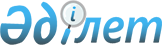 Об утверждении перечня приоритетных культур и норм субсидий на 2023 год по Кызылординской области
					
			С истёкшим сроком
			
			
		
					Постановление акимата Кызылординской области от 8 ноября 2023 года № 191. Зарегистрировано Департаментом юстиции Кызылординской области 15 ноября 2023 года № 8465-11. Прекращено действие в связи с истечением срока
      В соответствии со статьей 7 Закона Республики Казахстан "О государственном регулировании развития агропромышленного комплекса и сельских территорий" и приказом Министра сельского хозяйства Республики Казахстан от 30 марта 2020 года № 107 "Об утверждении Правил субсидирования повышения урожайности и качества продукции растениеводства" (зарегистрировано в Реестре государственной регистрации нормативных правовых актов за № 20209) акимат Кызылординской области ПОСТАНОВЛЯЕТ:
      1. Утвердить перечень приоритетных культур и нормы субсидий на 2023 год по Кызылординской области согласно приложению к настоящему постановлению.
      2. Контроль за исполнением настоящего постановления возложить на курирующего заместителя акима Кызылординской области.
      3. Настоящее постановление вводится в действие по истечении десяти календарных дней после дня его первого официального опубликования. Перечень приоритетных культур и нормы субсидий на 2023 год по Кызылординской области
					© 2012. РГП на ПХВ «Институт законодательства и правовой информации Республики Казахстан» Министерства юстиции Республики Казахстан
				
      Аким Кызылординской области 

Н. Налибаев
Приложение к постановлению
акимата Кызылординской области
от 8 ноября 2023 года № 191
№ 
Перечень приоритетных культур
Нормы субсидий (на 1 тонну), тенге
1
Сафлор
24 304,0
2
Кукуруза на зерно
16 393,0